ŞÜKRİYE ONSUN İLKOKULU OKUL AİLE BİRLİĞİ YÖNETİM KURULUBAŞKAN                                           SEMİHA ARIÇANBAŞKAN YARDIMCISI                 NAZİKE BAŞTANMUHASİP                                        ESRA CÜMELLİÜYE                                                   NURULLAH GÜRERÜYE                                                   SALİHA KOYUNCU 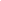 